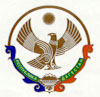                                            РЕСПУБЛИКА ДАГЕСТАНАДМИНИСТРАЦИЯ МУНИЦИПАЛЬНОГО ОБРАЗОВАНИЯ  «ТЛЯРАТИНСКИЙ  РАЙОН» 368420 Республика Дагестан 						телефон: 8 (87) 265 34234Тляратинский район с.Тлярата 								                                                                               e-mail:     tlyaratarayon@e-dag,ru№  14/4                                                                                                                       от 26 марта 2019 г.ПостановлениеОб утверждении муниципальной программы «Формирование современной городской среды на территории муниципального образования «Тляратинский район» на 2019-2024 годы»Руководствуясь ст. 33 Федерального закона от 06.10.2003 № 131-ФЗ «Об общих принципах организации местного самоуправления в Российской Федерации», Постановлением Правительства Российской Федерации от 09.02.2019г. № 106 «О внесении изменений в приложение № 15 к государственной программе Российской Федерации «Обеспечение доступным и комфортным жильем и коммунальными услугами Российской Федерации» и руководствуясь Уставом муниципального образования «Тляратинский район», администрация муниципального образования «Тляратинский район» ПОСТАНОВЛЯЕТ: 1. Считать утратившим силу Постановление администрации муниципального образования «Тляратинский район» от 5 июля 2018г. № 119  «Об утверждении муниципальной программы муниципального образования «Тляратинкий район» «Формирование комфортной городской среды на 2018-2022 годы», в связи с досрочным завершением приоритетного проекта, мероприятия по формированию комфортной городской среды с 1 января 2019 года.2.  Утвердить муниципальную программу «Формирование современной городской среды на территории муниципального образования «Тляратинский район» на 2019-2024 годы».3. Опубликовать настоящее постановление на официальном сайте администрации муниципального образования «Тляратинский район» в разделе «Мой Дагестан - комфортная городская среда» и ГИС ЖКХ.4. Контроль за исполнением настоящего постановления возложить на заместителя главы администрации муниципального образования «Тляратинский район» Саидова М.И. 5. Настоящее постановление вступает в силу со дня его официального опубликования.    Глава администрациимуниципального образования        «Тляратинский район»                                                    Раджабов Р.Г.